Post-Activity QuizSolve the following problems. Show your work.Determine the spring constant using Hooke’s law given a force of -10 N and a displacement of 6 m. Round to the nearest hundredth.Graph the line of best fit on the scatter plot below. Then determine the equation of the line of best fit. 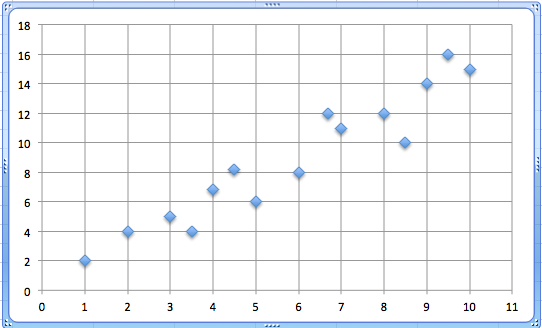 